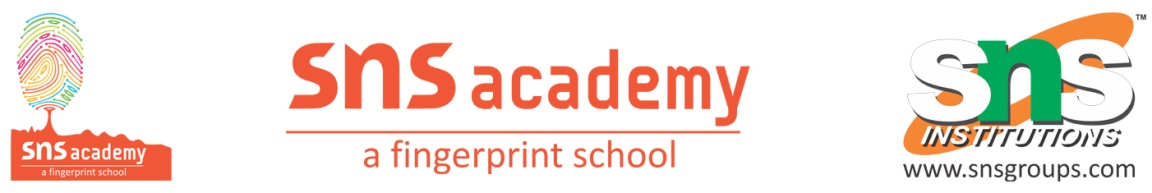 Grade : VI 				Subject : English 			Worksheet :1Live worksheet Link https://quizizz.com/admin/quiz/5ee2dab9fa0df0001b2fe9c2/how-daddy-played-ping-pong